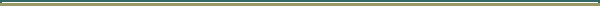 DUBAI, UAE
GRAPHIC DESIGNER (7+ years)Technically astute, creative and resourceful professional, poised to contribute experience, innovative graphic artistry, evolving new style and methodology to produce highest caliber designs, utilizing most current technologies & collaborative brainstorming strategiesIntuitive & creative visual thinker with a competence in non-verbal languages of art & design. Develop & demonstrate competence in art & design techniquesAbreast with emerging print media technologies and find creative solutions to instructional problems. Understand and apply principles of visual organization, composition, information, hierarchy, symbolic representation, typography, aesthetics, and the construction of meaningful imagesPossess knowledge of social, cultural, ethical, and legal issues of graphic design; capacity to identify, research, analyze, ideate, evaluate and solve problems within a variety of physical, technological, social, and cultural contextExcellent communication & presentation skills. Promote team spirit & work collaboratively to achieve team goalsSharp eye for details and flexible and adaptive to many different working environments & keep up to date on latest technologyLed multiple projects with the support of team for client reporting and deliverablesTechnical SkillsAdobe Photoshop, Adobe Flash, Adobe Indesign, Adobe Illustrator, Power Point, Sound Forge, Office 2007, Captivate, Articulate, Adobe Dreamweaver, Adobe Premier, Camtasia,  Adobe Bridge	Core CompetenciesGraphic Designing Logo Designing  Flash Animation  Tracing background (B G’s)  3D modeling  Texturing  
Web UI Deigning  Mobile UI Designing  Video Editing  Power Point Template design  Print MediaPROFESSIONAL EXPERIENCESenior Graphic Designer   Oct ’14 – till dateCreated and revised presentations, brochures, collateral pieces for printing and Pdfs for the marketing departmentCreated and revised templates, edit files, and flow in new copy for PowerPoint Presentations and marketed pieces using Illustrator, Excel, Word and Adobe AcrobatIncorporated graphics, logos, charts using Photoshop and Illustrator. Proofread materials prior to final output send off for quality controlCreated flash animation (i.e., animation banners for company promotion) according to Story BoardFormat text and images in presentations based on given template and style guidelines & use PowerPoint with a focus on creation of graphs, tables and figuresTake hand drawn notes, or make  sketches and format the presentation based on client’s requirementStandardization of charts/tables in excel and PowerPoint, improvement on the same. Answering queries from clients through the mail and over the phoneSenior Graphic Designer  XCHANGING TECHNOLOGY  Jun ’13 – Oct ’14Mobile Phone UI designResponsible for establishing company’s brand identity by designing innovative and unique visible elements of the brand such as corporate brochures, business cards, letterheads, mailers, advertisements & bannersAchievements: Star of the quarter award for Mobile UI designCOPAL PARTNER  Nov ’11 – Jun ‘13Designed logos, seals, signature marks, as well as that of templates for corporate brochures, business cards, letterheads, (e) mailers, online & offline still/animated advertisements, hoardings & bannersAchievements: Whale Done cards for excellent work and innovative ideas.Media Artist  NIIT LIMITED  Aug ’09 – Sep ‘11Responsible for creation of e-learning induction course character Design Flash layouts and Interactive templates.  Managed and maintained the consistency throughout the web portal. Also web optimizationAchievements:  Appreciations from the client for delivering quality work.Highest rating on graphics from the client.Star Awards for noble client feedback.NIIT Award for delivering ZD learning courses for InvensysUX Designer  MAGIC SOFTWARES  Aug ’08 – Jul ‘09Responsible for Web Designing whilst getting actively involved in understanding client’s requirementsPreparation of  flash based E-learning courses for the Company
EDUCATIONAL CREDENTIALSMBA 2014Karnataka State UniversityPost Graduation in Animation & Multimedia (full time) 2008CDAC
Diploma in Fine Arts 2004Delhi Collage of ArtsBA (hons)Delhi University (Regular)Date of Birth: 28th April 1986Languages: English, Hindi & PunjabiFirst Name of Application CV No: 505320Whatsapp Mobile: +971504753686 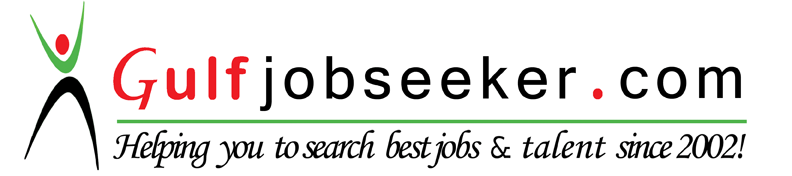 